ZASADY I ORGANIZACJA POMOCY PSYCHOLOGICZNO-PEDAGOGICZNEJ 
w Szkole Podstawowej nr 2 z Oddziałami Integracyjnymi 
im. Żołnierzy AK II Rejonu CelkówPodstawa prawna:Rozporządzenie Ministra Edukacji Narodowej z dnia 9 sierpnia 2017 r. w sprawie zasad udzielania i organizacji pomocy psychologiczno-pedagogicznej w publicznych przedszkolach, szkołach i placówkach (Dz.U. 2017 nr 0 poz. 1591)Rozporządzenie Ministra Edukacji Narodowej z dnia 9 sierpnia 2017 r. w sprawie warunków organizowania kształcenia, wychowania i opieki dla dzieci i młodzieży niepełnosprawnych, niedostosowanych społecznie i zagrożonych niedostosowaniem społecznym 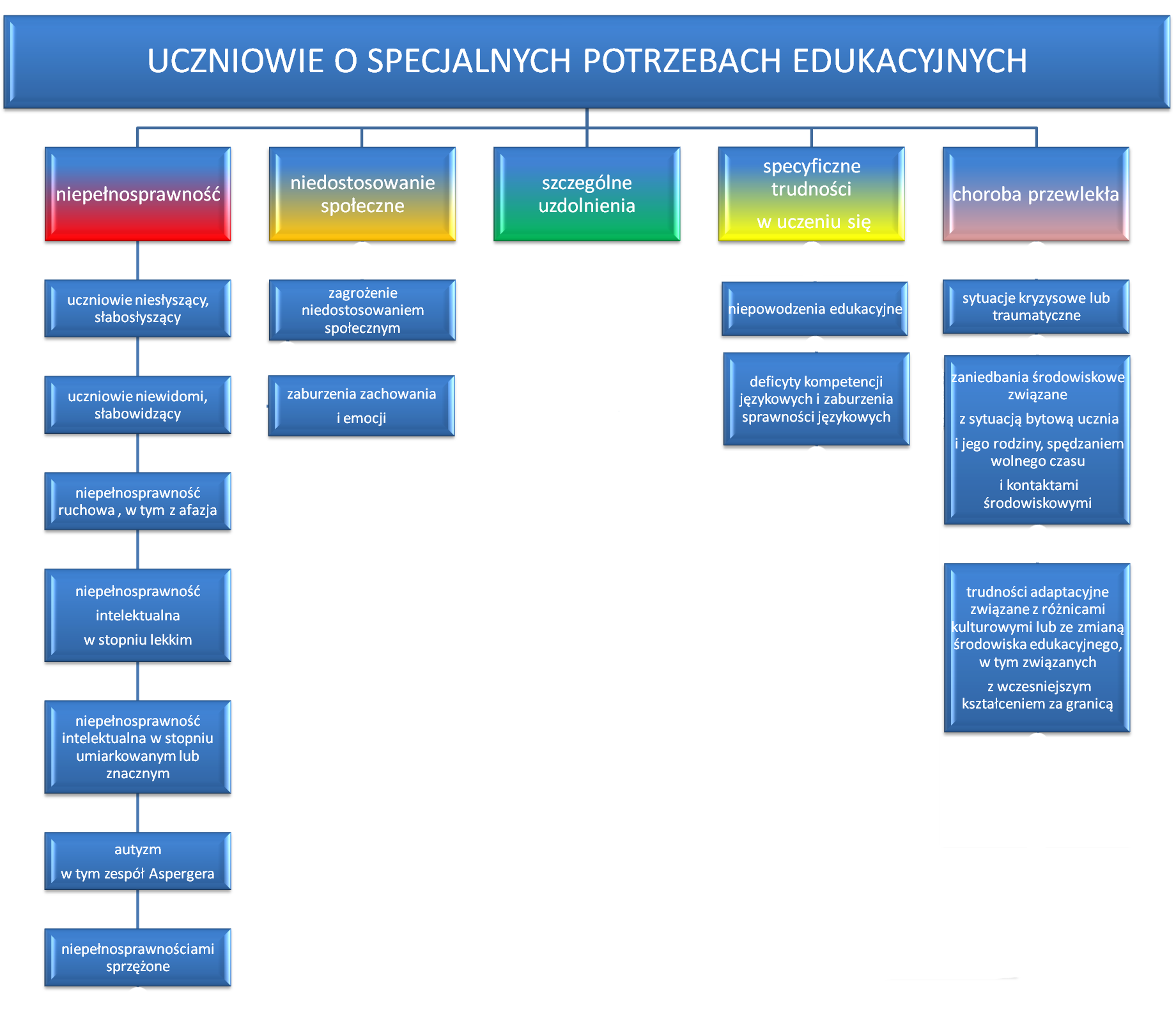 Istota pomocy - specjalne potrzeby edukacyjne

Istotą pomocy psychologiczno-pedagogicznej udzielanej uczniom jest: rozpoznawanie i zaspokajanie ich indywidualnych potrzeb rozwojowych 
i edukacyjnych; rozpoznawanie ich indywidualnych możliwości psychofizycznych i czynników środowiskowych wypływających na ich funkcjonowanie w szkole w celu wspierania potencjału rozwojowego uczniów i stwarzania warunków do ich aktywnego i pełnego uczestnictwa w  życiu szkoły oraz w środowisku społecznym.Potrzeba objęcia ucznia pomocą psychologiczno-pedagogiczną w szkole wynika w szczególności:1) z niepełnosprawności;2) z niedostosowania społecznego;3) z zagrożenia niedostosowaniem społecznym;4) z zaburzeń zachowania lub emocji;5) ze szczególnych uzdolnień;6) ze specyficznych trudności w uczeniu się;7) z deficytów kompetencji i zaburzeń sprawności językowych;8) z choroby przewlekłej;9) z sytuacji kryzysowych lub traumatycznych;10) z niepowodzeń edukacyjnych;11) z zaniedbań środowiskowych związanych z sytuacją bytową ucznia i jego rodziny, sposobem spędzania czasu wolnego i kontaktami środowiskowymi;12) z trudności adaptacyjnych związanych z różnicami kulturowymi lub ze zmianą środowiska edukacyjnego, w tym związanych z wcześniejszym kształceniem za granicą.Uczeń z niepełnosprawnością
Uczeń z niepełnosprawnością to uczeń z orzeczeniem o potrzebie kształcenia specjalnego, który z uwagi na zaburzenia i odchylenia rozwojowe o zróżnicowanej etiologii, wymaga zastosowania specjalnej organizacji procesu edukacyjnego w zakresie: organizacji warunków technicznych, metod i środków stosowanych w procesie dydaktycznym, kształtowania relacji społecznych, współpracy ze środowiskiem rodzinnym. Do uczniów niepełnosprawnych należy zaliczyć: uczniów niewidomych, słabo widzących, niesłyszących, słabo słyszących, 
z niepełnosprawnością ruchową (w tym z afazją i mózgowym porażeniem dziecięcym), 
z autyzmem (w tym z zespołem Aspergera), z upośledzeniem umysłowym (w stopniu lekkim, umiarkowanym lub znacznym), z niepełnosprawnościami sprzężonymi.Niedostosowanie społeczne, zagrożenie niedostosowaniem społecznymDzieci i młodzież niedostosowane społecznie pozostają w wyraźnej opozycji do wartości społecznych oraz norm obyczajowych, moralnych i prawnych, a skutkiem ich zachowań jest szeroko rozumiana destrukcja istniejącego ładu społecznego. Dla dzieci i młodzieży zagrożonych niedostosowaniem charakterystyczne są powtarzające się i utrwalone wzorce zachowań dyssocjalnych, agresywnych lub buntowniczych, które mogą doprowadzić do przekroczeń norm społecznych i oczekiwań dla danego wieku.
Zaburzenia zachowania i emocjiGrupa rozpoznań diagnostycznych, które wiążą się agresją, autoagresją, zachowaniami buntowniczymi, impulsywnością, negatywizmem, tendencją do przekraczania norm społecznych, trudnościami w relacjach społecznych, niestabilnością emocjonalną, nierzadko podwyższonym poziomem lęku lub/i objawami depresyjnymi. 
Szczególne uzdolnienia
Przejawianie możliwości zaawansowanych dokonań w dziedzinie umysłowej, twórczej, artystycznej, w zakresie zdolności przywódczych czy poszczególnych przedmiotów nauczania.
Specyficzne trudności w uczeniu się
Przez specyficzne trudności w uczeniu się, należy rozumieć: trudności w uczeniu się odnoszące się do uczniów w normie intelektualnej, którzy mają trudności w przyswajaniu treści nauczania, wynikające ze specyfiki ich funkcjonowania percepcyjno-motorycznego 
i poznawczego, nieuwarunkowane schorzeniami neurologicznymi. W szczególności chodzi tu o dysleksję, dysgrafię, dysortografię i dyskalkulię. 
Niepowodzenia edukacyjne
Wyraźne rozbieżności między celami edukacji a osiągnięciami szkolnymi uczniów oraz kształtowanie się negatywnego stosunku wobec wymagań szkoły. Inaczej - to stan, w jakim znalazło się dziecko na skutek niemożności sprostania wymaganiom szkoły. Przejawy najbardziej ewidentne: drugoroczność, wieloroczność, wypadnięcie z systemu.
Choroba przewlekła
Za chorobę przewlekłą uznaje się takie zaburzenia i odchylenia od normy, które posiadają jedną lub więcej z następujących cech charakterystycznych: są trwałe, spowodowane są przez nieodwracalne zmiany patologiczne, wymagają specjalnego postępowania rehabilitacyjnego, wymagają długotrwałego leczenia, długiego nadzoru, obserwacji 
czy opieki.Zdiagnozowanie przez lekarza przewlekłej choroby nie oznacza automatycznie potrzeby stosowania specjalnej organizacji nauki i metod pracy wobec tego dziecka, ale wskazuje głównie na jego specjalne potrzeby medyczne. Choroby przewlekłe, to między innymi: astma, hemofilia, padaczka, depresja, schizofrenia, zaburzenia psychotyczne, zaburzenia tikowe, zaburzenia odżywiania (bulimia, anoreksja), cukrzyca.
Sytuacja traumatyczna
Stan psychiczny lub fizyczny wywołany działaniem realnie zagrażających zdrowiu i życiu czynników zewnętrznych (przyroda, ludzie), prowadzący często do głębokich i długo utrzymujących się zmian w funkcjonowaniu człowieka. Zmiany te wyrażają się 
w zaburzeniach somatycznych i psychicznych.
Sytuacja kryzysowa
Zbieg zdarzeń, okoliczności i zachowań, które zakłócają normalny tryb funkcjonowania człowieka. Sytuacja kryzysowa może być spowodowana jednym zdarzeniem traumatycznym bądź ujawnić się jako konsekwencje długotrwałych mini-kryzysów (zaniedbań, konfliktów) 
w sferze wychowawczej, edukacyjnej, psychologicznej, ekonomicznej, organizacyjnej.Trudności adaptacyjne
Rodzaj subiektywnego dyskomfortu psychicznego (distresu) i zaburzeń emocjonalnych, które przeszkadzają w codziennym funkcjonowaniu. Zaburzenia adaptacyjne pojawiają się wskutek znaczących zmian życiowych.Deficyty kompetencji językowych i zaburzenia sprawności językowychFormy pomocy psychologiczno – pedagogicznej Korzystanie z pomocy psychologiczno-pedagogicznej w szkole jest dobrowolne i nieodpłatne. Pomoc psychologiczno-pedagogiczna udzielana w szkole rodzicom uczniów i nauczycielom polega na wspieraniu rodziców i nauczycieli w rozwiązywaniu problemów wychowawczych 
i dydaktycznych oraz rozwijaniu ich umiejętności wychowawczych w celu zwiększania efektywności pomocy udzielanej uczniom.
Pomoc psychologiczno – pedagogiczna jest udzielana uczniom w trakcie bieżącej pracy 
z nimi oraz przez zintegrowane działania nauczycieli i specjalistów. Pomocy udzielają:nauczyciele, wychowawcy grup wychowawczych,specjaliści (terapeuta pedagogiczny, logopeda, psycholog, pedagog, terapeuta integracji sensorycznej, rehabilitant, socjoterapeuta) we współpracy z rodzicami, poradniami psychologiczno – pedagogicznymi 
i specjalistycznymi,  innymi szkołami, placówkami doskonalenia nauczycieli, organizacjami pozarządowymi i innymi instytucjami działającymi na rzecz rodziny, dzieci i młodzieży.
Inne formy pomocy psychologiczno – pedagogicznej w naszej szkole: Zajęcia dydaktyczno-wyrównawcze
Dla kogo organizowane: uczniowie mający trudności w nauce w szczególności w spełnianiu wymagań edukacyjnych wynikających z podstawy programowej kształcenia ogólnego dla danego etapu edukacyjnego.
Na jakiej podstawie: opinie i orzeczenia wydanych przez poradnie psychologiczno – pedagogiczne lub rozpoznanie indywidualnej potrzeby objęcia ucznia taką formą pomocy.
Prowadzący: nauczyciele, wychowawcy i specjaliści posiadający kwalifikacje odpowiednie do rodzaju prowadzonych zajęć.
Ilość uczestników: do 8 uczniów.
Czas trwania pojedynczej jednostki: 45 minut. Zajęcia korekcyjno-kompensacyjne
Dla kogo organizowane: uczniowie z zaburzeniami i odchyleniami rozwojowymi lub specyficznymi trudnościami w uczeniu się.
Na jakiej podstawie: : opinie i orzeczenia wydanych przez poradnie psychologiczno – pedagogiczne lub rozpoznanie indywidualnej potrzeby objęcia ucznia taką formą pomocy.
Prowadzący: specjaliści posiadający kwalifikacje odpowiednie do rodzaju prowadzonych zajęć.Ilość uczestników: do 5 uczniów.
Czas trwania pojedynczej jednostki: 45 minut.Zajęcia logopedyczne
Dla kogo organizowane: uczniowie z zaburzeniami mowy, które powodują zaburzenia komunikacji językowej oraz utrudniają naukę.
Na jakiej podstawie: : opinie i orzeczenia wydanych przez poradnie psychologiczno – pedagogiczne lub rozpoznanie indywidualnej potrzeby objęcia ucznia taką formą pomocy.
Prowadzący: logopeda
Ilość uczestników: do 4 uczniów.
Czas trwania pojedynczej jednostki: 45 minut.Zajęcia socjoterapeutyczne, inne zajęcia o charakterze terapeutycznym, rozwijające kompetencje emocjonalno – społeczne 
Dla kogo organizowane: uczniowie z dysfunkcjami i zaburzeniami utrudniającymi funkcjonowanie społeczne.
Na jakiej podstawie: opinie i orzeczenia wydanych przez poradnie psychologiczno – pedagogiczne lub rozpoznanie indywidualnej potrzeby objęcia ucznia taką formą pomocy.
Prowadzący: specjaliści posiadający kwalifikacje odpowiednie do rodzaju prowadzonych zajęć.
Ilość uczestników: do 10 uczniów.
Czas trwania pojedynczej jednostki: 45 minut.Porady, konsultacje, warsztaty, szkolenia dla rodziców uczniów i nauczycieli
Działania te mają wspierać rodziców i nauczycieli w rozwiązywaniu problemów wychowawczych i dydaktycznych oraz rozwijaniu ich umiejętności wychowawczych w celu zwiększenia efektywności pomocy psychologiczno-pedagogicznej dla uczniów.W przypadku uczniów działania te mają na celu zwiększenie wiedzy i kompetencji w zakresie profilaktyki, rozwój umiejętności psychospołecznych oraz podnoszenie efektywności uczenia się.  Zindywidualizowana ścieżka kształceniaObejmuje wszystkie zajęcia edukacyjne, które są realizowane: wspólnie z oddziałem szkolnym orazindywidualnie z uczniemDla kogo organizowane: uczniowie, którzy mogą uczęszczać do szkoły, ale ze względu na trudności w funkcjonowaniu wynikające w szczególności ze stanu zdrowia, nie mogą realizować wszystkich zajęć edukacyjnych wspólnie z oddziałem szkolnym i wymagają dostosowania organizacji i procesu nauczania do ich specjalnych potrzeb edukacyjnych.
Na jakiej podstawie: opinia publicznej poradni, z której wynika potrzeba objęcia ucznia pomocą w tej formie.Tygodniowy wymiar godzin realizowanych indywidualnie z uczniem: na wniosek rodziców ucznia ustala go - z uwzględnieniem opinii poradni - dyrektor, biorąc pod uwagę konieczność realizacji przez ucznia podstawy programowej.
Podczas realizacji zindywidualizowanej ścieżki, należy dostosować metody i formy realizacji programu nauczania do indywidualnych potrzeb rozwojowych i edukacyjnych ucznia i do jego możliwości psychofizycznych. Szczególnie należy uwzględnić potrzeby ucznia wynikające z jego stanu zdrowia.Udzielanie pomocy – algorytm działań 
Udzielanie pomocy psychologiczno – pedagogicznej na podstawie dokumentów (opinie  
i orzeczenia) Uczniowie są kwalifikowani na zajęcia specjalistyczne po analizie dostarczonych dokumentów przez specjalistów wchodzących w skład zespołu ds. pomocy psychologiczno – pedagogicznej w szkole.W skład zespołu wchodzi:Dyrektor szkoły Pedagog szkolnyPsycholog szkolny Logopeda Pedagog wspomagającyTerapeuta pedagogiczny  Terapeuta integracji sensorycznej (SI)Rehabilitant Socjoterapeuta Nauczyciel przedmiotuOrzeczenia i opinie dotyczące objęcia ucznia pomocą psychologiczno – pedagogiczną muszą być wydane przez publiczne Poradnie Psychologiczno – Pedagogiczne bądź prywatne Poradnie Psychologiczno – Pedagogiczne, ale działające na prawach poradni publicznej.Diagnoza SI może być wydana zarówno przez publiczną jak i prywatną placówkę specjalistyczną. Rodzic zobowiązany jest do dostarczenia dokumentów o potrzebie objęcia dziecka pomocą psychologiczno – pedagogiczną do sekretariatu szkoły w terminie 14 dni od ich wydania.Pierwszeństwo udziału w zajęciach mają dzieci, których dokumenty są aktualne 
i dostarczone do szkoły na początku roku szkolnego (wtedy, kiedy organizowany jest harmonogram zajęć i przydział do poszczególnych grup). Uczniowie, którzy otrzymali opinię w trakcie roku szkolnego w miarę możliwości dopisywani są do istniejących już grup (tzn. w sytuacji gdy zwalnia się miejsce w grupie)O ustalonych dla niego formach i okresie udzielania tej pomocy, a także wymiarze godzin, w których poszczególne formy będą realizowane, rodzice ucznia  informowani są pisemnie.Udzielanie pomocy psychologiczno – pedagogicznej na pisemny wniosek rodzica lub nauczyciela (załącznik 1)Nauczyciele, wychowawcy i specjaliści rozpoznają indywidualne potrzeby rozwojowe 
i edukacyjne oraz indywidualne możliwości psychofizyczne uczniów, w tym ich zainteresowania oraz uzdolnienia i stwierdzają, czy uczeń wymaga objęcia pomocą psychologiczno-pedagogiczną. Jeśli nauczyciel stwierdzi taką potrzebę – informuje wychowawcę i pedagoga szkolnego. Pedagog w miarę możliwości planuje i koordynuje udzielanie tej pomocy. O ustalonych dla niego formach  udzielania tej pomocy, a także wymiarze godzin, w których poszczególne formy będą realizowane, rodzice ucznia  informowani są pisemnie. Podpis rodzica przy odpowiednio przydzielonych zajęciach jest automatycznie wyrażeniem zgody na ich realizację. Brak podpisu przy zajęciach jest automatyczną rezygnacją z zajęć.Uczniowie, którzy więcej niż 4 razy pod rząd opuszczają zajęcia (bez uzasadnienia nieobecności) zostaną wykreśleni z zajęć. Zajęcia specjalistyczne prowadzone są od momentu ustalenia harmonogramu zajęć do momentu zakończenia zajęć edukacyjnych w danym roku szkolnym, z wyłączeniem dni wolnych w szkole.Wydawanie opinii na temat funkcjonowania dziecka w szkoleRodzic, który potrzebuje pisemnej opinii wychowawcy, nauczyciela bądź specjalisty, pracującego z dzieckiem, składa wniosek skierowany do dyrektora szkoły (załącznik 2) 
w sekretariacie szkoły.Wychowawca, nauczyciel lub specjalista w ciągu 14 dni od złożenia wniosku przez rodzica sporządza opinię dotyczącą funkcjonowania ucznia w szkole. Gotowy dokument jest do odebrania w sekretariacie szkoły lub bezpośrednio u osoby sporządzającej opinię.W uzasadnionych sytuacjach istnieje możliwość odstępstw od regulaminu. 